Работа воды в природе.     5 класс1.     Прочитать описание водоёмов. Определить, о чём идёт речь. Вписать соответствующую букву – шифр. Какое слово у вас получилось?- Река неслась, как бешеный зверь. Водяная струя с шипением и свистом свивалась в сплошной пенистый вал, который с рёвом лез на камни, разливался дальше широкой клокотавшей и бурлившей лентой.- Протекая через густые заросли мхов и трав, через толстый слой торфа, вода в этом водоёме очищается от пыли, вредных веществ, становится чистой.- Вдруг небо потемнело. Ветер усилился и начал срывать верхушки волн. Вода покрылась белой бурлящей пеной. Начинался шторм.- Словно гигантское дерево, раскинула река свои ветви-притоки. Днём и ночью плывут по реке теплоходы, катера, баржи.( Равнинная река – А; горная река – В; море – Д; ручей – М; болото – О).2.    Заполни таблицу, используя текст учебника на стр.93 – 95.Работа воды в природе3.    Ответить на вопросы и выполнить задания.- Какую разрушительную и созидательную работу воды в природе вы наблюдали в нашей местности?- Куда деваются песок и глина,  которые  река смывает со своих берегов?- Почему на полях в нашей местности образуются овраги?Предложите пути борьбы с разрушительной работой воды в природе.4.      Решить ребусы, заполнить кроссворд, объяснить смысл поговорок  и отгадать загадки.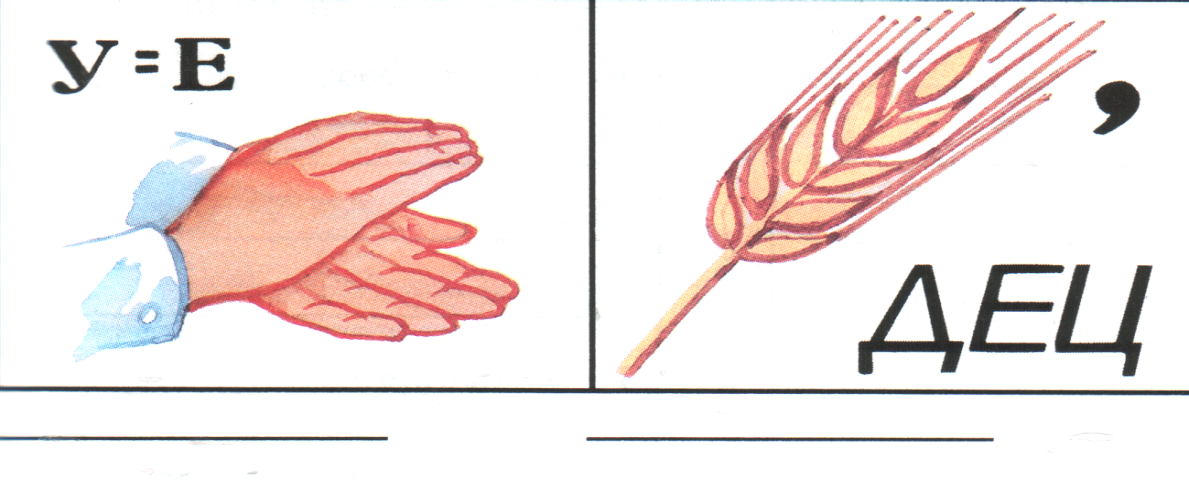 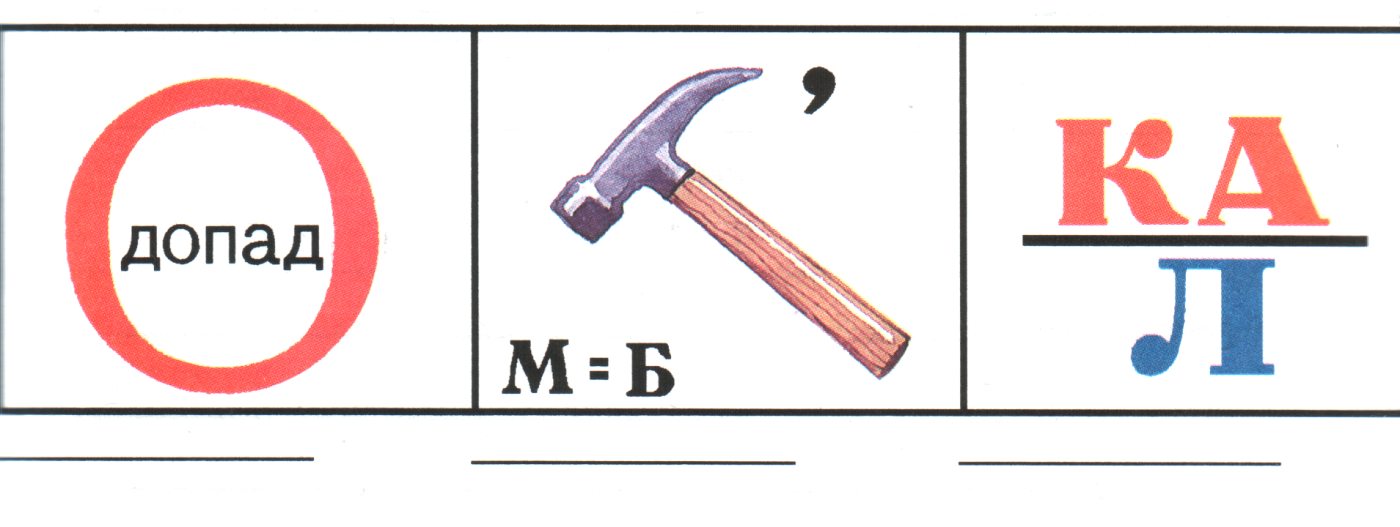 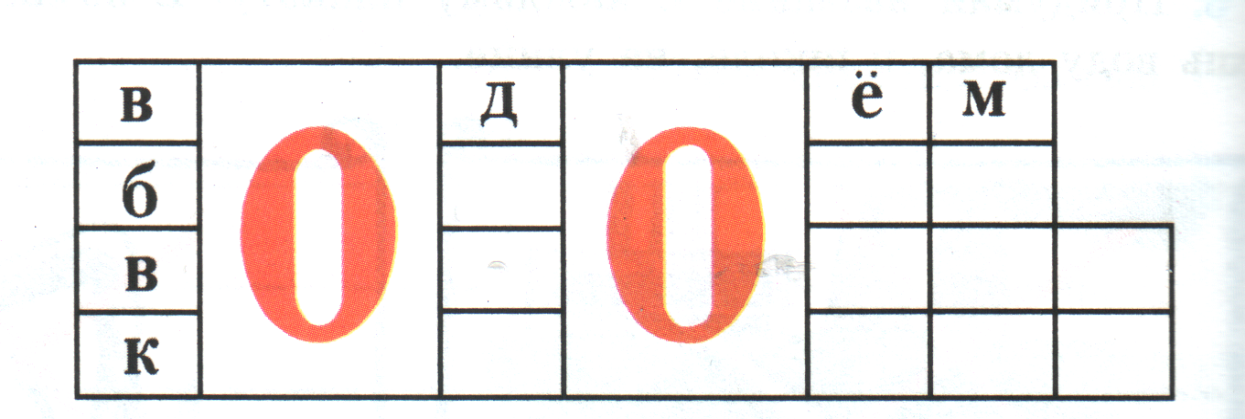 Поговорки:Ждать у моря погоды.Щепкой моря не перегородить.Искусный пловец и на море не тонет.Загадки:1/.  Каким ключом нельзя открыть дверь?                   5/. Я реке и друг, и брат.2/. Все обходят это место:                                                        Для людей трудиться рад.       Здесь земля как будто тесто,                                              Я машинами построен,     Здесь осока, кочки, мхи –                                                     Сократить пути могу.     Нет опоры для ноги.                                                               И от засухи, как воин,                                                                                                         Лес и поле берегу.3/. День и ночь кричит,                                                        6/. Летом бежит,     А голос не устаёт.                                                                   Зимой спит.4/. Два братца                                                                              Весна настала,     В воду глядятся,                                                                     Опять побежала.     Век не сойдутся.СозидательнаяРазрушительная